Formulaire d’inscriptions bénévoles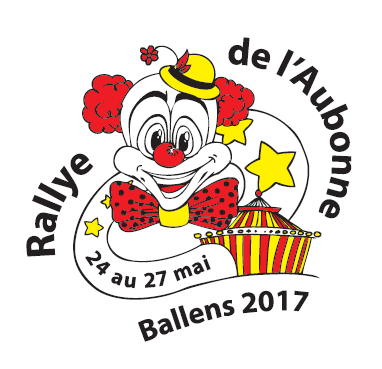 Rallye des Jeunesses de l’Aubonne 2017 BallensNom / Prénom / Société :      Nom de la personne responsable :      N° téléphone de la personne responsable :      Adresse :      NPA/Localité :      Adresse e-mail :      Emplacement : Plage horaire (ex. samedi 10h – 14h):      Nbre de personnes :       Taille T-shirt : 